Role on the wallContent Domain: 2b, 2dFrom reading pages 1 – 7, complete a role on the wall for the character Josie. Outside – Appearance 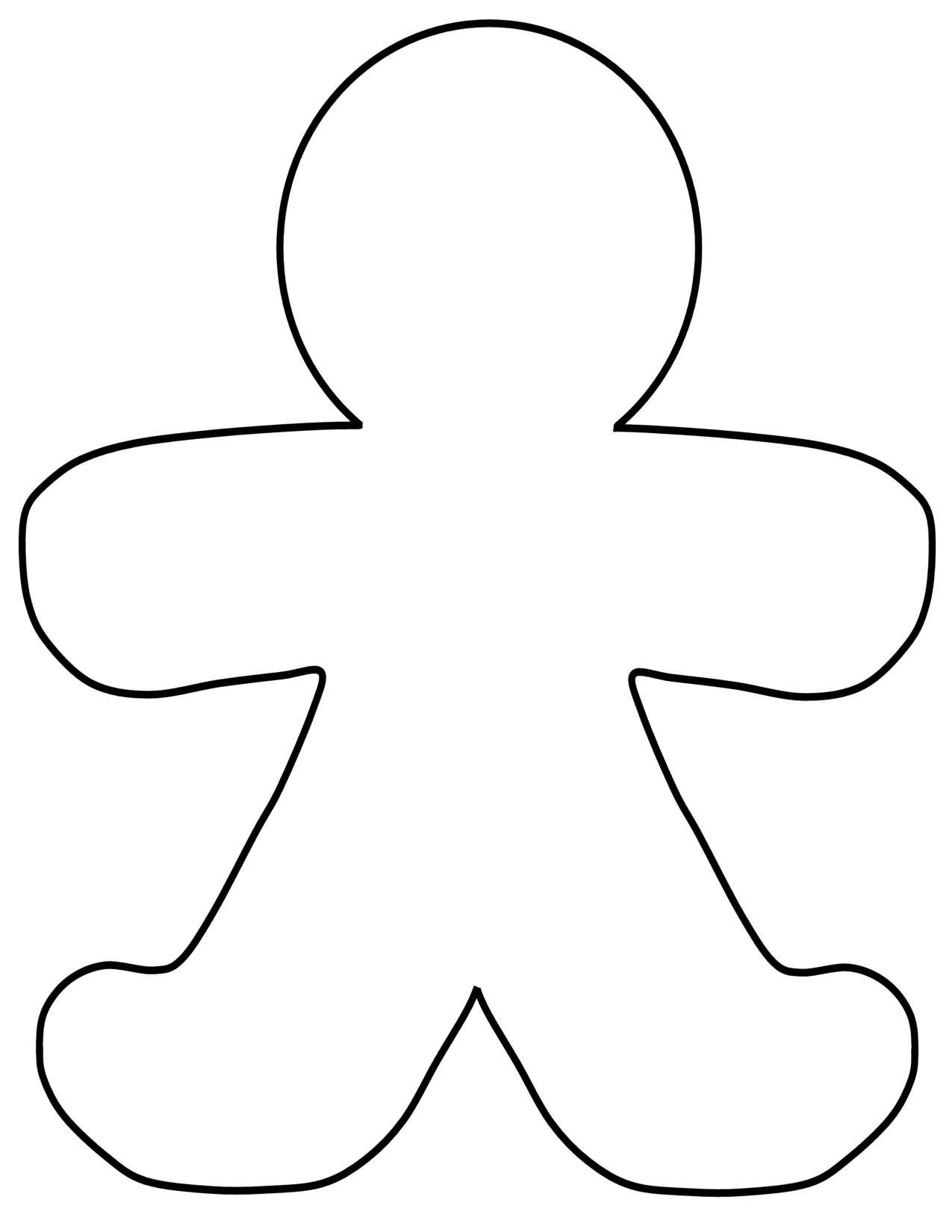 Inside – Personality 